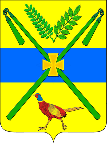 АДМИНИСТРАЦИЯ ЧЕЛБАССКОГО СЕЛЬСКОГО ПОСЕЛЕНИЯ КАНЕВСКОГО РАЙОНА Постановлениеот 18.07.2022									              № 81станица ЧелбасскаяОб утверждении Порядка продления срока проведения ярмарок, выставок-ярмарок на территории Челбасского сельского поселения Каневского районаВ соответствии с Федеральными законами от 6 октября 2003 года № 131-ФЗ «Об общих принципах организации местного самоуправления в Российской Федерации», от 28 декабря 2009 года № 381-ФЗ «Об основах государственного регулирования торговой деятельности в Российской Федерации», Законом Краснодарского края от 1 марта 2011 года № 2195-КЗ «Об организации деятельности розничных рынков, ярмарок и агропромышленных выставок-ярмарок на территории Краснодарского края» п о с т а н о в л я ю:1. Утвердить Порядок продления срока проведения ярмарок, выставок-ярмарок на территории Челбасского сельского поселения Каневского района.2. Общему отделу администрации Челбасского сельского поселения Каневского района (Р.П. Скрыпникова) обнародовать настоящее постановление в установленном порядке и разместить на официальном сайте администрации Челбасского сельского поселения Каневского района в информационно-телекоммуникационной сети «Интернет».3. Настоящее постановление вступает в силу со дня его официального опубликования (обнародования).4. Контроль за выполнением настоящего постановления возложить на заместителя главы, начальника общего отдела администрации Челбасского сельского поселения Каневского района Ю.Н. Русого.Глава Челбасского сельского поселенияКаневского района                                                                                     А.В. Козлов ПРИЛОЖЕНИЕк постановлению администрацииЧелбасского сельского поселенияКаневского районаот 18.07.2022 г. № 81ПОРЯДОКпродления срока проведения ярмарок, выставок-ярмарок на территории Челбасского сельского поселения Каневского района1. Настоящий Порядок продления срока проведения ярмарок, выставок-ярмарок на территории Челбасского сельского поселения Каневского района (далее – Порядок), устанавливает процедуру продления срока проведения ярмарок, выставок-ярмарок администрацией Челбасского сельского поселения Каневского района на территории Челбасского сельского поселения Каневского района.2. Для целей настоящего Порядка используются понятия, установленные Законом Краснодарского края от 1 марта 2011 года № 2195-КЗ «Об организации деятельности розничных рынков, ярмарок и агропромышленных выставок-ярмарок на территории Краснодарского края».3. Настоящий Порядок применяется в отношении периодичных ярмарок, выставок-ярмарок, расположенных на земельных участках, находящихся в собственности Челбасского сельского поселения Каневского района, на землях и земельных участках, государственная собственность на которые не разграничена, а также земельных участках, находящихся в частной собственности (либо на иных правах третьих лиц).4. Решение о продлении срока проведения ярмарки, выставки-ярмарки принимается администрацией по результатам рассмотрения Заявления, подаваемого в администрацию Организатором с 1 сентября по 1 ноября года, в течение которого в соответствии с Решением проводится ярмарка, выставка-ярмарка.К Заявлению Организатор прилагает:1) копии документов, подтверждающих право собственности (пользования, владения) земельным участком (объектом имущественного комплекса), на территории которого в соответствии с Решением проводится ярмарка, выставка-ярмарка;2) согласие собственника (землепользователя, землевладельца), арендатора земельного участка (объекта имущественного комплекса) в простой письменной форме на продление срока проведения ярмарки, выставки-ярмарки на заявленной ярмарочной площадке, в случае если Организатор не является собственником (землепользователем, землевладельцем), арендатором земельного участка (объекта имущественного комплекса), на территории которого в течение срока, установленного в Решении, проводится ярмарка, выставка-ярмарка.Наличие согласия собственника земельного участка (объекта имущественного комплекса), на территории которого в течение срока, установленного в Решении, проводится ярмарка, выставка-ярмарка, находящегося в муниципальной собственности, на продление срока её проведения не требуется в случае, если Организатором является администрация;3) документ, подтверждающий выполнение письменного обязательства Организатора по оборудованию им ярмарочной площадки подъездами для погрузочно-разгрузочных работ, в случае если на момент организации ярмарки, выставки-ярмарки заявленная ярмарочная площадка Организатором не оборудована.5. Администрация в срок не позднее 20 календарных дней со дня регистрации Заявления по результатам его рассмотрения и приложенных Организатором документов принимает решение о продлении (об отказе в продлении) срока проведения ярмарки, выставки-ярмарки и уведомляет Организатора о принятом решении способом, указанным в Заявлении.6. Решение о продлении срока проведения ярмарки, выставки-ярмарки принимается при совокупности следующих оснований:1) Организатор в течение срока, установленного в Решении, приступил к проведению ярмарки, выставки-ярмарки;2) Организатор в течение срока, установленного в Решении, исполнил письменное обязательство по оборудованию ярмарочной площадки подъездами для погрузочно-разгрузочных работ;3) Организатор в течение срока, установленного в Решении, не допустил при проведении ярмарок, выставок-ярмарок нарушений требований действующего законодательства Российской Федерации в области обеспечения санитарно-эпидемиологического благополучия населения, пожарной безопасности, охраны окружающей среды, ветеринарии, действующего законодательства Краснодарского края в области организации ярмарок, выставок-ярмарок, организации продажи товаров (выполнения работ, оказания услуг) на них;4) Собственник (землепользователь, землевладелец), арендатор земельного участка (объекта имущественного комплекса), на территории которого в течение срока, установленного в Решении, проводится ярмарка, выставка-ярмарка, согласен на продление срока её проведения (в случае если Организатор ярмарки, выставки-ярмарки не является собственником (землепользователем, землевладельцем), арендатором земельного участка (объекта имущественного комплекса).7. Решение об отказе в продлении срока проведения ярмарки, выставки-ярмарки на территории Челбасского сельского поселения Каневского района принимается администрацией в следующих случаях:1) отсутствие оснований для продления срока проведения ярмарки, выставки-ярмарки, установленных в пункте 6 настоящего Порядка; 2) несоответствие представленных Организатором документов требованиям, определённым настоящим Порядком, или непредставление (представление не в полном объёме) указанных документов;3) установление факта недостоверности представленной Организатором информации;4) письменного заявления Организатора о невозможности продления срока проведения ярмарки, выставки-ярмарки.8. Решение об отказе в продлении срока проведения ярмарки, выставки-ярмарки оформляется в форме письменного уведомления.Решение об отказе в продлении срока проведения ярмарки, выставки-ярмарки должно быть мотивированным и содержать основания, установленные в пункте 7 настоящего Порядка.9. Решение о продлении срока проведения ярмарок, выставок-ярмарок принимается администрацией в форме Постановления.В проекте Постановления указываются:1) наименование и вид ярмарки, выставки-ярмарки; 2) наименование Организатора, его юридический (почтовый) адрес, адрес электронной почты (при наличии), номер контактного телефона, факса (при наличии);3) место проведения ярмарки, выставки-ярмарки;4) срок, на который принято решение продлить проведение ярмарки, выставки-ярмарки;5) меры по охране общественного порядка во время проведения ярмарки, выставки-ярмарки.10. Продление срока проведения ярмарки, выставки-ярмарки на территории Челбасского сельского поселения допускается на срок, указанный в Заявлении, но не более чем на три года. 11. Организатор вправе обжаловать решения, действия (бездействие) администрации и её должностных лиц путём подачи жалобы в соответствии с Федеральным законом от 2 мая 2006 года № 59-ФЗ «О порядке рассмотрения обращений граждан Российской Федерации» либо непосредственно в суд в установленном процессуальным законодательством Российской Федерации порядке.Заместитель главы,начальник общего отдела администрацииЧелбасского сельского поселения                                                            Ю.Н. Русый